國立臺南大學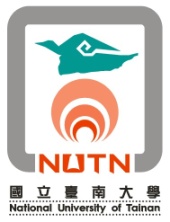 104學年度師資培育精緻特色發展計畫「增進教師寫作能力研習」簡章一、招生對象：符合以下資格者免費（不含教材）。（一）國小、國中、高中職學校具合格在職專任教師。（二）國小、國中、高中職學校具合格教師證書，且聘期為三個月以上之在職代理、代課或兼任教師。（三）於國小、國中、高中職學校任教，且聘期為三個月以上，並符合就業服務法規定資格之該科外籍之在職教師。  以上符合補助對象於開課後須提供「合格教師證影本」、「在職證明或聘書」（符合聘  期內、聘用時間限制及就業服務法規定之證明。二、招生名額：30人。三、授課教師：陳光明老師、高進堯老師。四、研習時間：五、上課地點：本校府城校區(臺南市中西區樹林街二段33號）。六、報名：報名網址 (本校推廣教育資訊網)：http://webs6.nutn.edu.tw/sce/    (一)網路報名：(本校推廣教育資訊網)http://webs6.nutn.edu.tw/sce/     1.非本校學員者請先上網至本校推廣教育資訊報名系統，填寫基本資料成       為學員。     2.以學員身分證登入後進行課程報名。     3.請等候E-MAIL通知，於通知後5日內完成繳款（繳款以ATM方式辦理）。    (二)現場報名：每週一至週五08：30-17：00，請親自(或委託)至本校教務        處進修推廣組(臺南市樹林街二段33號中正館1樓)現場報名、繳費。七、公告開班：預定開課日前，於本校推廣教育資訊網公告開班事宜。八、備註：  （一）本班依「專科以上學校推廣教育實施辦法」辦理。  （二）缺課時數達三分之一(含)以上，恕不核發研習證明書。  （三）本班學員不得以任何理由申請保留資格，亦不得辦理休學。  （四）本簡章如有未盡事宜，依相關法令規定辦理。  （五）辦理單位：教務處進修推廣組        聯絡電話：(06)2133111轉246-249或2139993        傳真電話：(06)-2133809國立臺南大學104學年度師資培育精緻特色發展計畫「增進教師寫作能力研習」簡章報名表教師證影本粘貼處教師證影本粘貼處（影印本務必清晰）自107學年度起，國文非選擇題將獨立施測。命題的方式結合了閱讀與寫作兩方面，特別強調分析性寫作，包含了說明、議論、描寫與敘述等表述方式。這樣的調整相當具有意義，可以促使學生多方思考、全盤照應，可是也增加了老師寫作教學的難度。本校有鑑於此，特開設此班，藉由實例的分析、示範，分享寫作教學的心得，以增進教師指導寫作的能力。日期授課時間課程105/3/19（六）9:00~11:00表述方式：說明105/3/19（六）11:00~12:0013:30~14:30表述方式：議論105/3/19（六）14:30~16:30表述方式：描寫編    號(由本校填寫)姓名生    日  年  月  日性別□男性       □女性身分證字號通訊地址□□□□□   (請填寫合格證書寄送地址)□□□□□   (請填寫合格證書寄送地址)□□□□□   (請填寫合格證書寄送地址)戶籍地址服務單位職    稱□正式教師   □巡迴教師   □其他□代理、代課教師（聘期為含三個月以上）□代理、代課教師（聘期為三個月以下）□正式教師   □巡迴教師   □其他□代理、代課教師（聘期為含三個月以上）□代理、代課教師（聘期為三個月以下）□正式教師   □巡迴教師   □其他□代理、代課教師（聘期為含三個月以上）□代理、代課教師（聘期為三個月以下）聘書起訖年月年       月      日至       年       月      日年       月      日至       年       月      日年       月      日至       年       月      日教師證文號（附影印本）※請問您得知本班開班資訊的來源為：(可複選)□網站訊息； □親朋好友； □老師同學； □廣告文宣； □政府職訓單位告知；□其他(請簡略說明)：                                                        ※請問您得知本班開班資訊的來源為：(可複選)□網站訊息； □親朋好友； □老師同學； □廣告文宣； □政府職訓單位告知；□其他(請簡略說明)：                                                        ※請問您得知本班開班資訊的來源為：(可複選)□網站訊息； □親朋好友； □老師同學； □廣告文宣； □政府職訓單位告知；□其他(請簡略說明)：                                                        ※請問您得知本班開班資訊的來源為：(可複選)□網站訊息； □親朋好友； □老師同學； □廣告文宣； □政府職訓單位告知；□其他(請簡略說明)：                                                        ※可採線上報名方式或填寫完傳真至06-2133809，我們將為您登入線上報名。※報名網址 http://webs6.nutn.edu.tw/sce/電話：06-2133111#246-249傳真：06-2133809※可採線上報名方式或填寫完傳真至06-2133809，我們將為您登入線上報名。※報名網址 http://webs6.nutn.edu.tw/sce/電話：06-2133111#246-249傳真：06-2133809※可採線上報名方式或填寫完傳真至06-2133809，我們將為您登入線上報名。※報名網址 http://webs6.nutn.edu.tw/sce/電話：06-2133111#246-249傳真：06-2133809※可採線上報名方式或填寫完傳真至06-2133809，我們將為您登入線上報名。※報名網址 http://webs6.nutn.edu.tw/sce/電話：06-2133111#246-249傳真：06-2133809